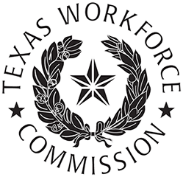 Texas Workforce CommissionCareer Schools and CollegesRequest for Certificate of Approval  Texas Workforce CommissionCareer Schools and CollegesRequest for Certificate of Approval  Texas Workforce CommissionCareer Schools and CollegesRequest for Certificate of Approval  Texas Workforce CommissionCareer Schools and CollegesRequest for Certificate of Approval  Texas Workforce CommissionCareer Schools and CollegesRequest for Certificate of Approval  Texas Workforce CommissionCareer Schools and CollegesRequest for Certificate of Approval  Texas Workforce CommissionCareer Schools and CollegesRequest for Certificate of Approval  Texas Workforce CommissionCareer Schools and CollegesRequest for Certificate of Approval  Texas Workforce CommissionCareer Schools and CollegesRequest for Certificate of Approval  Please mail this form, CSC-186 Fee Sheet, and associate fees when completed to:TWC Career Schools and Colleges101 East 15th Street, Rm. 226T Austin, Texas 78778-0001Helpdesk: career.schools@twc.texas.gov   Please mail this form, CSC-186 Fee Sheet, and associate fees when completed to:TWC Career Schools and Colleges101 East 15th Street, Rm. 226T Austin, Texas 78778-0001Helpdesk: career.schools@twc.texas.gov   Please mail this form, CSC-186 Fee Sheet, and associate fees when completed to:TWC Career Schools and Colleges101 East 15th Street, Rm. 226T Austin, Texas 78778-0001Helpdesk: career.schools@twc.texas.gov   Please mail this form, CSC-186 Fee Sheet, and associate fees when completed to:TWC Career Schools and Colleges101 East 15th Street, Rm. 226T Austin, Texas 78778-0001Helpdesk: career.schools@twc.texas.gov   Please mail this form, CSC-186 Fee Sheet, and associate fees when completed to:TWC Career Schools and Colleges101 East 15th Street, Rm. 226T Austin, Texas 78778-0001Helpdesk: career.schools@twc.texas.gov   Please mail this form, CSC-186 Fee Sheet, and associate fees when completed to:TWC Career Schools and Colleges101 East 15th Street, Rm. 226T Austin, Texas 78778-0001Helpdesk: career.schools@twc.texas.gov   Please mail this form, CSC-186 Fee Sheet, and associate fees when completed to:TWC Career Schools and Colleges101 East 15th Street, Rm. 226T Austin, Texas 78778-0001Helpdesk: career.schools@twc.texas.gov   For TWC Use OnlyFor TWC Use OnlyFor TWC Use OnlyPlease mail this form, CSC-186 Fee Sheet, and associate fees when completed to:TWC Career Schools and Colleges101 East 15th Street, Rm. 226T Austin, Texas 78778-0001Helpdesk: career.schools@twc.texas.gov   Please mail this form, CSC-186 Fee Sheet, and associate fees when completed to:TWC Career Schools and Colleges101 East 15th Street, Rm. 226T Austin, Texas 78778-0001Helpdesk: career.schools@twc.texas.gov   Please mail this form, CSC-186 Fee Sheet, and associate fees when completed to:TWC Career Schools and Colleges101 East 15th Street, Rm. 226T Austin, Texas 78778-0001Helpdesk: career.schools@twc.texas.gov   Please mail this form, CSC-186 Fee Sheet, and associate fees when completed to:TWC Career Schools and Colleges101 East 15th Street, Rm. 226T Austin, Texas 78778-0001Helpdesk: career.schools@twc.texas.gov   Please mail this form, CSC-186 Fee Sheet, and associate fees when completed to:TWC Career Schools and Colleges101 East 15th Street, Rm. 226T Austin, Texas 78778-0001Helpdesk: career.schools@twc.texas.gov   Please mail this form, CSC-186 Fee Sheet, and associate fees when completed to:TWC Career Schools and Colleges101 East 15th Street, Rm. 226T Austin, Texas 78778-0001Helpdesk: career.schools@twc.texas.gov   Please mail this form, CSC-186 Fee Sheet, and associate fees when completed to:TWC Career Schools and Colleges101 East 15th Street, Rm. 226T Austin, Texas 78778-0001Helpdesk: career.schools@twc.texas.gov   Receipt Number:      Fee Paid:      Date Paid:      Initialed By:      Receipt Number:      Fee Paid:      Date Paid:      Initialed By:      Receipt Number:      Fee Paid:      Date Paid:      Initialed By:      School Information  School Information  School Information  School Information  School Information  School Information  School Information  School Information  School Information  School Information  TWC is responsible for licensing and regulating private postsecondary educational institutions (also known as career schools and colleges), as required under Texas Education Code Chapter 132 and the TWC rules in Texas Administrative Code Chapter 807. Use this application to apply for a Certificate of Approval (license) from the Texas Workforce Commission (TWC).  TWC is responsible for licensing and regulating private postsecondary educational institutions (also known as career schools and colleges), as required under Texas Education Code Chapter 132 and the TWC rules in Texas Administrative Code Chapter 807. Use this application to apply for a Certificate of Approval (license) from the Texas Workforce Commission (TWC).  TWC is responsible for licensing and regulating private postsecondary educational institutions (also known as career schools and colleges), as required under Texas Education Code Chapter 132 and the TWC rules in Texas Administrative Code Chapter 807. Use this application to apply for a Certificate of Approval (license) from the Texas Workforce Commission (TWC).  TWC is responsible for licensing and regulating private postsecondary educational institutions (also known as career schools and colleges), as required under Texas Education Code Chapter 132 and the TWC rules in Texas Administrative Code Chapter 807. Use this application to apply for a Certificate of Approval (license) from the Texas Workforce Commission (TWC).  TWC is responsible for licensing and regulating private postsecondary educational institutions (also known as career schools and colleges), as required under Texas Education Code Chapter 132 and the TWC rules in Texas Administrative Code Chapter 807. Use this application to apply for a Certificate of Approval (license) from the Texas Workforce Commission (TWC).  TWC is responsible for licensing and regulating private postsecondary educational institutions (also known as career schools and colleges), as required under Texas Education Code Chapter 132 and the TWC rules in Texas Administrative Code Chapter 807. Use this application to apply for a Certificate of Approval (license) from the Texas Workforce Commission (TWC).  TWC is responsible for licensing and regulating private postsecondary educational institutions (also known as career schools and colleges), as required under Texas Education Code Chapter 132 and the TWC rules in Texas Administrative Code Chapter 807. Use this application to apply for a Certificate of Approval (license) from the Texas Workforce Commission (TWC).  TWC is responsible for licensing and regulating private postsecondary educational institutions (also known as career schools and colleges), as required under Texas Education Code Chapter 132 and the TWC rules in Texas Administrative Code Chapter 807. Use this application to apply for a Certificate of Approval (license) from the Texas Workforce Commission (TWC).  TWC is responsible for licensing and regulating private postsecondary educational institutions (also known as career schools and colleges), as required under Texas Education Code Chapter 132 and the TWC rules in Texas Administrative Code Chapter 807. Use this application to apply for a Certificate of Approval (license) from the Texas Workforce Commission (TWC).  TWC is responsible for licensing and regulating private postsecondary educational institutions (also known as career schools and colleges), as required under Texas Education Code Chapter 132 and the TWC rules in Texas Administrative Code Chapter 807. Use this application to apply for a Certificate of Approval (license) from the Texas Workforce Commission (TWC).  School Number (TWC Use Only):School Number (TWC Use Only):School Number (TWC Use Only):School Number (TWC Use Only):School Legal Name (please print):School Legal Name (please print):School Legal Name (please print):School Legal Name (please print):School Legal Name (please print):School Legal Name (please print):School Physical Address Country:School Physical Address Country:School Physical Address Country:School Physical Address Country:Texas County:Texas County:Texas County:Texas County:Texas County:Texas County:School Physical Address (Street 1):School Physical Address (Street 1):School Physical Address (Street 1):School Physical Address (Street 1):School Physical Address (Street 2):School Physical Address (Street 2):School Physical Address (Street 2):School Physical Address (Street 2):School Physical Address (Street 2):School Physical Address (Street 2):City:City:City:City:State:State:State:State:ZIP Code:ZIP Code:School Mailing Address Country:School Mailing Address Country:School Mailing Address Country:School Mailing Address Country:Texas County:Texas County:Texas County:Texas County:Texas County:Texas County:School Mailing Address (Street 1):School Mailing Address (Street 1):School Mailing Address (Street 1):School Mailing Address (Street 1):School Mailing Address (Street 2):School Mailing Address (Street 2):School Mailing Address (Street 2):School Mailing Address (Street 2):School Mailing Address (Street 2):School Mailing Address (Street 2):City:City:City:City:State:State:State:State:Zip Code:Zip Code:Telephone Number:(   )      Telephone Number:(   )      Telephone Number:(   )      Telephone Number:(   )      Fax Number:(   )      Fax Number:(   )      Fax Number:(   )      Fax Number:(   )      Fax Number:(   )      Fax Number:(   )      Website URL Address:Website URL Address:Website URL Address:Website URL Address:Website URL Address:Website URL Address:Website URL Address:Website URL Address:Website URL Address:Website URL Address:School Standard Email Address (TWC use only):S    @School Standard Email Address (TWC use only):S    @School Standard Email Address (TWC use only):S    @School Standard Email Address (TWC use only):S    @School Standard Email Address (TWC use only):S    @School Standard Email Address (TWC use only):S    @School Standard Email Address (TWC use only):S    @School Standard Email Address (TWC use only):S    @School Standard Email Address (TWC use only):S    @School Standard Email Address (TWC use only):S    @Ownership Information  Ownership Information  Ownership Information  Ownership Information  Ownership Information  Ownership Information  Ownership Information  Ownership Information  Ownership Information  Ownership Information  Please provide the applicable supporting documents for business entity.      Please provide the applicable supporting documents for business entity.      Please provide the applicable supporting documents for business entity.      Please provide the applicable supporting documents for business entity.      Please provide the applicable supporting documents for business entity.      Please provide the applicable supporting documents for business entity.      Please provide the applicable supporting documents for business entity.      Please provide the applicable supporting documents for business entity.      Please provide the applicable supporting documents for business entity.      Please provide the applicable supporting documents for business entity.      Ownership Type (please print):Ownership Type (please print):Ownership Type (please print):Ownership Type (please print):Legal Business Name (please print):Legal Business Name (please print):Legal Business Name (please print):Legal Business Name (please print):Legal Business Name (please print):Legal Business Name (please print):State or County Assumed Name (DBA):State or County Assumed Name (DBA):State or County Assumed Name (DBA):State or County Assumed Name (DBA):State of Formation:State of Formation:State of Formation:State of Formation:State of Formation:State of Formation:Ownership Mailing Address Country:Ownership Mailing Address Country:Ownership Mailing Address Country:Ownership Mailing Address Country:Texas County:Texas County:Texas County:Texas County:Texas County:Texas County:Ownership Mailing Address (Street 1):Ownership Mailing Address (Street 1):Ownership Mailing Address (Street 1):Ownership Mailing Address (Street 1):Ownership Mailing Address (Street 2):Ownership Mailing Address (Street 2):Ownership Mailing Address (Street 2):Ownership Mailing Address (Street 2):Ownership Mailing Address (Street 2):Ownership Mailing Address (Street 2):City:State:State:State:State:State:State:State:Zip Code:Zip Code:Telephone Number:(   )      Telephone Number:(   )      Telephone Number:(   )      Telephone Number:(   )      Fax Number:(   )      Fax Number:(   )      Fax Number:(   )      Fax Number:(   )      Fax Number:(   )      Fax Number:(   )      Owner Party(ies) Information  Owner Party(ies) Information  Owner Party(ies) Information  Owner Party(ies) Information  Owner Party(ies) Information  Owner Party(ies) Information  Owner Party(ies) Information  Owner Party(ies) Information  Owner Party(ies) Information  Owner Party(ies) Information  List partners, officers, directors, trustees, shareholder, and each shareholder that own at least 10 percent of the total shares of stock (issued and outstanding). List partners, officers, directors, trustees, shareholder, and each shareholder that own at least 10 percent of the total shares of stock (issued and outstanding). List partners, officers, directors, trustees, shareholder, and each shareholder that own at least 10 percent of the total shares of stock (issued and outstanding). List partners, officers, directors, trustees, shareholder, and each shareholder that own at least 10 percent of the total shares of stock (issued and outstanding). List partners, officers, directors, trustees, shareholder, and each shareholder that own at least 10 percent of the total shares of stock (issued and outstanding). List partners, officers, directors, trustees, shareholder, and each shareholder that own at least 10 percent of the total shares of stock (issued and outstanding). List partners, officers, directors, trustees, shareholder, and each shareholder that own at least 10 percent of the total shares of stock (issued and outstanding). List partners, officers, directors, trustees, shareholder, and each shareholder that own at least 10 percent of the total shares of stock (issued and outstanding). List partners, officers, directors, trustees, shareholder, and each shareholder that own at least 10 percent of the total shares of stock (issued and outstanding). List partners, officers, directors, trustees, shareholder, and each shareholder that own at least 10 percent of the total shares of stock (issued and outstanding). First and Last Name:First and Last Name:Title:Business Entity:Business Entity:Business Entity:Address,City,ZIP Code:Address,City,ZIP Code:Address,City,ZIP Code:Percentage:First and Last Name:First and Last Name:Title:Business Entity:Business Entity:Business Entity:Address,City,ZIP Code:Address,City,ZIP Code:Address,City,ZIP Code:Percentage:First and Last Name:First and Last Name:Title:Business Entity:Business Entity:Business Entity:Address,City,ZIP Code:Address,City,ZIP Code:Address,City,ZIP Code:Percentage:Hierarchy and Notes Areas	:Hierarchy and Notes Areas	:Hierarchy and Notes Areas	:Hierarchy and Notes Areas	:Hierarchy and Notes Areas	:Hierarchy and Notes Areas	:Hierarchy and Notes Areas	:Hierarchy and Notes Areas	:Hierarchy and Notes Areas	:Hierarchy and Notes Areas	:Choose one of the following as your school’s system of measuring a student’s satisfactory completion of the course of instruction. (Check one box only.)Choose one of the following as your school’s system of measuring a student’s satisfactory completion of the course of instruction. (Check one box only.)Choose one of the following as your school’s system of measuring a student’s satisfactory completion of the course of instruction. (Check one box only.)Choose one of the following as your school’s system of measuring a student’s satisfactory completion of the course of instruction. (Check one box only.)Choose one of the following as your school’s system of measuring a student’s satisfactory completion of the course of instruction. (Check one box only.)Choose one of the following as your school’s system of measuring a student’s satisfactory completion of the course of instruction. (Check one box only.)Choose one of the following as your school’s system of measuring a student’s satisfactory completion of the course of instruction. (Check one box only.)Choose one of the following as your school’s system of measuring a student’s satisfactory completion of the course of instruction. (Check one box only.)Choose one of the following as your school’s system of measuring a student’s satisfactory completion of the course of instruction. (Check one box only.)Choose one of the following as your school’s system of measuring a student’s satisfactory completion of the course of instruction. (Check one box only.)Contact Hours    Quarter Credit Hours    Semester Credit Hours    Lessons (Distance Education-Synchronous)   Lessons (Distance Education-Asynchronous)   Contact Hours    Quarter Credit Hours    Semester Credit Hours    Lessons (Distance Education-Synchronous)   Lessons (Distance Education-Asynchronous)   Contact Hours    Quarter Credit Hours    Semester Credit Hours    Lessons (Distance Education-Synchronous)   Lessons (Distance Education-Asynchronous)   Contact Hours    Quarter Credit Hours    Semester Credit Hours    Lessons (Distance Education-Synchronous)   Lessons (Distance Education-Asynchronous)   Contact Hours    Quarter Credit Hours    Semester Credit Hours    Lessons (Distance Education-Synchronous)   Lessons (Distance Education-Asynchronous)   Contact Hours    Quarter Credit Hours    Semester Credit Hours    Lessons (Distance Education-Synchronous)   Lessons (Distance Education-Asynchronous)   Contact Hours    Quarter Credit Hours    Semester Credit Hours    Lessons (Distance Education-Synchronous)   Lessons (Distance Education-Asynchronous)   Contact Hours    Quarter Credit Hours    Semester Credit Hours    Lessons (Distance Education-Synchronous)   Lessons (Distance Education-Asynchronous)   Contact Hours    Quarter Credit Hours    Semester Credit Hours    Lessons (Distance Education-Synchronous)   Lessons (Distance Education-Asynchronous)   Contact Hours    Quarter Credit Hours    Semester Credit Hours    Lessons (Distance Education-Synchronous)   Lessons (Distance Education-Asynchronous)   Certification  Certification  Certification  Certification  Certification  Certification  Certification  Certification  Certification  Certification  	The Officer, Principal Owner, or Board Member named below, being duly sworn, testify and state the following: The information in this application, accompanying catalogs, supplements, addenda, and materials is true and correct to the best of their knowledge and belief. The school will be operated in compliance with this application and all legal requirements, including the Statement of Assurances for Career School or College Officer, Principal Owner, Board Member, or Director. Deficiencies will be corrected immediately. Changes to the school’s operation will not be made until TWC approves revisions to this application. The individuals understand that purposely submitting false or misleading information on this application may subject them to a fine, a prison sentence, or both. If all owners/members cannot sign at the same time, you may submit a separate, notarized signature page for EACH owner/member.	The Officer, Principal Owner, or Board Member named below, being duly sworn, testify and state the following: The information in this application, accompanying catalogs, supplements, addenda, and materials is true and correct to the best of their knowledge and belief. The school will be operated in compliance with this application and all legal requirements, including the Statement of Assurances for Career School or College Officer, Principal Owner, Board Member, or Director. Deficiencies will be corrected immediately. Changes to the school’s operation will not be made until TWC approves revisions to this application. The individuals understand that purposely submitting false or misleading information on this application may subject them to a fine, a prison sentence, or both. If all owners/members cannot sign at the same time, you may submit a separate, notarized signature page for EACH owner/member.	The Officer, Principal Owner, or Board Member named below, being duly sworn, testify and state the following: The information in this application, accompanying catalogs, supplements, addenda, and materials is true and correct to the best of their knowledge and belief. The school will be operated in compliance with this application and all legal requirements, including the Statement of Assurances for Career School or College Officer, Principal Owner, Board Member, or Director. Deficiencies will be corrected immediately. Changes to the school’s operation will not be made until TWC approves revisions to this application. The individuals understand that purposely submitting false or misleading information on this application may subject them to a fine, a prison sentence, or both. If all owners/members cannot sign at the same time, you may submit a separate, notarized signature page for EACH owner/member.	The Officer, Principal Owner, or Board Member named below, being duly sworn, testify and state the following: The information in this application, accompanying catalogs, supplements, addenda, and materials is true and correct to the best of their knowledge and belief. The school will be operated in compliance with this application and all legal requirements, including the Statement of Assurances for Career School or College Officer, Principal Owner, Board Member, or Director. Deficiencies will be corrected immediately. Changes to the school’s operation will not be made until TWC approves revisions to this application. The individuals understand that purposely submitting false or misleading information on this application may subject them to a fine, a prison sentence, or both. If all owners/members cannot sign at the same time, you may submit a separate, notarized signature page for EACH owner/member.	The Officer, Principal Owner, or Board Member named below, being duly sworn, testify and state the following: The information in this application, accompanying catalogs, supplements, addenda, and materials is true and correct to the best of their knowledge and belief. The school will be operated in compliance with this application and all legal requirements, including the Statement of Assurances for Career School or College Officer, Principal Owner, Board Member, or Director. Deficiencies will be corrected immediately. Changes to the school’s operation will not be made until TWC approves revisions to this application. The individuals understand that purposely submitting false or misleading information on this application may subject them to a fine, a prison sentence, or both. If all owners/members cannot sign at the same time, you may submit a separate, notarized signature page for EACH owner/member.	The Officer, Principal Owner, or Board Member named below, being duly sworn, testify and state the following: The information in this application, accompanying catalogs, supplements, addenda, and materials is true and correct to the best of their knowledge and belief. The school will be operated in compliance with this application and all legal requirements, including the Statement of Assurances for Career School or College Officer, Principal Owner, Board Member, or Director. Deficiencies will be corrected immediately. Changes to the school’s operation will not be made until TWC approves revisions to this application. The individuals understand that purposely submitting false or misleading information on this application may subject them to a fine, a prison sentence, or both. If all owners/members cannot sign at the same time, you may submit a separate, notarized signature page for EACH owner/member.	The Officer, Principal Owner, or Board Member named below, being duly sworn, testify and state the following: The information in this application, accompanying catalogs, supplements, addenda, and materials is true and correct to the best of their knowledge and belief. The school will be operated in compliance with this application and all legal requirements, including the Statement of Assurances for Career School or College Officer, Principal Owner, Board Member, or Director. Deficiencies will be corrected immediately. Changes to the school’s operation will not be made until TWC approves revisions to this application. The individuals understand that purposely submitting false or misleading information on this application may subject them to a fine, a prison sentence, or both. If all owners/members cannot sign at the same time, you may submit a separate, notarized signature page for EACH owner/member.	The Officer, Principal Owner, or Board Member named below, being duly sworn, testify and state the following: The information in this application, accompanying catalogs, supplements, addenda, and materials is true and correct to the best of their knowledge and belief. The school will be operated in compliance with this application and all legal requirements, including the Statement of Assurances for Career School or College Officer, Principal Owner, Board Member, or Director. Deficiencies will be corrected immediately. Changes to the school’s operation will not be made until TWC approves revisions to this application. The individuals understand that purposely submitting false or misleading information on this application may subject them to a fine, a prison sentence, or both. If all owners/members cannot sign at the same time, you may submit a separate, notarized signature page for EACH owner/member.	The Officer, Principal Owner, or Board Member named below, being duly sworn, testify and state the following: The information in this application, accompanying catalogs, supplements, addenda, and materials is true and correct to the best of their knowledge and belief. The school will be operated in compliance with this application and all legal requirements, including the Statement of Assurances for Career School or College Officer, Principal Owner, Board Member, or Director. Deficiencies will be corrected immediately. Changes to the school’s operation will not be made until TWC approves revisions to this application. The individuals understand that purposely submitting false or misleading information on this application may subject them to a fine, a prison sentence, or both. If all owners/members cannot sign at the same time, you may submit a separate, notarized signature page for EACH owner/member.	The Officer, Principal Owner, or Board Member named below, being duly sworn, testify and state the following: The information in this application, accompanying catalogs, supplements, addenda, and materials is true and correct to the best of their knowledge and belief. The school will be operated in compliance with this application and all legal requirements, including the Statement of Assurances for Career School or College Officer, Principal Owner, Board Member, or Director. Deficiencies will be corrected immediately. Changes to the school’s operation will not be made until TWC approves revisions to this application. The individuals understand that purposely submitting false or misleading information on this application may subject them to a fine, a prison sentence, or both. If all owners/members cannot sign at the same time, you may submit a separate, notarized signature page for EACH owner/member.Owners/Members Signature:X    Owners/Members Signature:X    Owners/Members Signature:X    Owners/Members Signature:X    Date:X    Date:X    Date:X    Date:X    Date:X    Date:X    Owner/Member Signature:X    Owner/Member Signature:X    Owner/Member Signature:X    Owner/Member Signature:X    Owner/Member Signature:X    Date:X    Date:X    Date:X    Date:X    Date:X    Owner/Member Signature:X    Owner/Member Signature:X    Owner/Member Signature:X    Owner/Member Signature:X    Owner/Member Signature:X    Date:X    Date:X    Date:X    Date:X    Date:X    NotaryNotaryNotaryNotaryNotaryNotaryNotaryNotaryNotaryNotaryState of:State of:State of:State of:County of:County of:County of:County of:County of:County of:where witnessed. Subscribed and sworn to me this (mm/dd/yyy):    where witnessed. Subscribed and sworn to me this (mm/dd/yyy):    where witnessed. Subscribed and sworn to me this (mm/dd/yyy):    where witnessed. Subscribed and sworn to me this (mm/dd/yyy):    where witnessed. Subscribed and sworn to me this (mm/dd/yyy):    where witnessed. Subscribed and sworn to me this (mm/dd/yyy):    where witnessed. Subscribed and sworn to me this (mm/dd/yyy):    where witnessed. Subscribed and sworn to me this (mm/dd/yyy):    where witnessed. Subscribed and sworn to me this (mm/dd/yyy):    where witnessed. Subscribed and sworn to me this (mm/dd/yyy):    My commission expires: (mm/dd/yyyy):My commission expires: (mm/dd/yyyy):My commission expires: (mm/dd/yyyy):My commission expires: (mm/dd/yyyy):My commission expires: (mm/dd/yyyy):Notary Signature:X    Notary Signature:X    Notary Signature:X    Notary Signature:X    Notary Signature:X    STAMP/SEAL:STAMP/SEAL:STAMP/SEAL:STAMP/SEAL:STAMP/SEAL:STAMP/SEAL:STAMP/SEAL:STAMP/SEAL:STAMP/SEAL:STAMP/SEAL: